РЕСПУБЛИКÆ ЦÆГАТ ИРЫСТОНЫ-АЛАНИЙЫÆРЫДОНЫ РАЙОНЫ МИНÆВÆРТТЫ ÆМБЫРДЫУЫНАФФÆ_____________________________________РЕШЕНИЕСОБРАНИЯ ПРЕДСТАВИТЕЛЕЙ МУНИЦИПАЛЬНОГО ОБРАЗОВАНИЯАРДОНСКИЙ РАЙОН РЕСПУБЛИКИ СЕВЕРНАЯ ОСЕТИЯ-АЛАНИЯО порядке учета предложений по проекту решения Собрания представителей муниципального образования Ардонский район «О внесении изменений и дополнений в Устав муниципального образования Ардонский район Республики Северная Осетия-Алания» и порядке участия граждан в его обсужденииВ соответствии со статьей 44 Федерального закона от 06.10.2003 № 131-ФЗ «Об общих принципах организации местного самоуправления в Российской Федерации», статьями12, 20, 34 Устава муниципального образования Ардонский район Республики Северная Осетия-Алания, Собрание представителей муниципального образования Ардонский район р е ш а е т:1. Принять за основу и вынести на публичные слушания проект решения Собрания представителей муниципального образования Ардонский район «О внесении изменений и дополнений в Устав муниципального образования Ардонский район Республики Северная Осетия-Алания» (далее - проект решения).2. Утвердить порядок учета предложений по проекту решения и порядок участия граждан в его обсуждении (Приложение 1).3. Провести публичные слушания по проекту решения 04.12.2018 года в 10:00часов по адресу: г. Ардон, ул. Советов,6, 2 этаж, малый зал администрации местного самоуправления.4. Замечания и предложения по проекту направлять по адресу: г. Ардон, ул. Советов,6,2 этаж, кабинет №215, тел.: 3-11-71(доб.207).5. Обнародовать проект решения, порядок учета предложений по проекту решения и порядок участия граждан в его обсуждении (Приложение 2) на стендах здания администрации местного самоуправления муниципального образования Ардонский район, на стендах зданий РДК и ГДК, опубликовать в газете «Рухс» и в информационно-телекоммуникационной сети «Интернет» на сайте администрации местного самоуправления муниципального образования Ардонский район (www.ardon15.ru).6. Настоящее Решение вступает в силу с момента его официального опубликования (обнародования).Председатель Собрания представителеймуниципального образования Ардонский район 				   В.Б. Тотровг.Ардон15 ноября 2018 года№24/1Приложение 1 к РешениюСобрания представителей МО Ардонский район от 15 ноября 2018 года №24/1ПОРЯДОК УЧЕТА ПРЕДЛОЖЕНИЙ ПО ПРОЕКТУ РЕШЕНИЯ СОБРАНИЯ ПРЕДСТАВИТЕЛЕЙ МУНИЦИПАЛЬНОГО ОБРАЗОВАНИЯ АРДОНСКИЙ РАЙОН «О ВНЕСЕНИИ ИЗМЕНЕНИЙ И ДОПОЛНЕНИЙ В УСТАВ МУНИЦИПАЛЬНОГО ОБРАЗОВАНИЯ АРДОНСКИЙ РАЙОН РЕСПУБЛИКИ СЕВЕРНАЯ ОСЕТИЯ-АЛАНИЯ» И ПОРЯДОК УЧАСТИЯ ГРАЖДАН В ЕГО ОБСУЖДЕНИИ1. Общие положения1. Порядок учета предложений по проекту решения Собрания представителей муниципального образования Ардонский район «О внесении изменений и дополнений в Устав муниципального образования Ардонский район Республики Северная Осетия-Алания» (далее – проект решения) и участия граждан в обсуждении указанного проекта решения (далее-Порядок) разработан в соответствии с Федеральным законом от 06.10.2003 № 131-ФЗ «Об общих принципах организации местного самоуправления в Российской Федерации», Федеральным законом от 21.07.2005 № 97-ФЗ «О государственной регистрации уставов муниципальных образований» и устанавливает на территории муниципального образования Ардонский район порядок учета предложений по проекту решения и участия граждан в обсуждении указанного проекта решения. Учет предложений по проекту решения и участие граждан в обсуждении проекта решения направлены на реализацию прав по осуществлению местного самоуправления граждан, постоянно или преимущественно проживающих на территории муниципального образования Ардонский район и обладающих избирательным правом.2. Обсуждение проекта решения реализуется посредством проведения публичных слушаний по проекту решения в соответствии с Уставом муниципального образования Ардонский район Республики Северная Осетия-Алания, Положением о публичных слушаниях в муниципальном образования-Ардонский район, принятым решением Собрания представителей муниципального образования-Ардонский район № 35 от 30.05.2012 года и действующим федеральным законодательством.3. В целях привлечения граждан, проживающих на территории муниципального образования Ардонский район, к обсуждению проекта решения и более полного учета поступивших в порядке обсуждения предложений, замечаний и поправок к проекту решения, указанный проект подлежит официальному обнародованию (опубликованию) не позднее, чем за 30 дней до дня рассмотрения Собранием представителей вопроса о его принятии с одновременным опубликованием (обнародованием) настоящего Порядка.2. Порядок учета предложений по проекту решения4. Предложения по проекту решения вносят субъекты правотворческой инициативы.5. Субъектами правотворческой инициативы являются граждане либо инициативная группа граждан, постоянно или преимущественно проживающих на территории муниципального образования Ардонский район и обладающих активным избирательным правом, органы государственной власти и органы местного самоуправления и представители этих органов, глава муниципального образования Ардонский район, депутаты Собрания представителей муниципального образования Ардонский район, общественные и политические организации и объединения, зарегистрированные на территории муниципального образования Ардонский район в установленном законом порядке.6. Мнение граждан муниципального образования Ардонский район по проекту решения, выявленное в ходе публичных слушаний, носит рекомендательный характер для органов местного самоуправления муниципального образования Ардонский район.7. Предложения об изменениях в проект решения должны соответствовать Конституции Российской Федерации, требованиям Федерального закона от 06.10.2003 № 131-ФЗ «Об общих принципах организации местного самоуправления в Российской Федерации», федеральному и республиканскому законодательству.8. Предложения об изменениях в проект решения в виде конкретных норм должны обеспечивать однозначное толкование положений проекта решения и не допускать противоречий либо несогласованности с иными положениями проекта решения. Предложения граждан могут касаться как структуры, так и содержания проекта решения.9. Предложения подаются либо направляются в срок не позднее 2 дней до дня проведения публичных слушаний в Собрание представителей муниципального образования Ардонский район.10. Предложения могут быть представлены как лично, так и по почте по указанному адресу.11. При личной подаче предложения по проекту решения, житель муниципального образования Ардонский район предъявляет паспорт или иной документ, подтверждающий личность, из которого следует, что он является жителем муниципального образования Ардонский район.12. Предложение должно быть оформлено с соблюдением следующих требований:а) предложение должно быть в письменном виде;б) предложение должно содержать ссылки на законодательство Российской Федерации;в) к предложению должна быть приложена пояснительная записка, объясняющая необходимость рассмотрения данного предложения.13. Предложения регистрируются в журнале «Регистрации и предложений по проекту решения».14. В индивидуальных предложениях граждан должны быть указаны фамилия, имя, отчество, дата рождения, адрес места жительства и личная подпись гражданина. 15. Коллективные предложения граждан принимаются с приложением протокола собрания граждан с указанием фамилии, имени, отчества, даты рождения, адреса места жительства лица, которому доверено представлять вносимые предложения.16. Анонимными признаются предложения граждан, не содержащие каких-либо сведений из перечисленных ниже: фамилия, имя, отчество, дата рождения, адрес места жительства.17. По просьбе граждан, направивших предложения по проекту решения, им сообщается в письменной или устной форме о результатах рассмотрения их предложений.18. Предложения по проекту решения, внесенные с нарушением порядка, сроков и формы, предусмотренных настоящим Порядком, учету и рассмотрению не подлежат.19. Постоянная комиссия Собрания представителей осуществляет сбор, изучение, анализ, обобщение предложений по проекту решения, в том числе и по итогам публичных слушаний. В течение пяти дней проводит их анализ и принимает решение по каждому предложению о включении или не включении его в таблицу поправок.20. По завершении обсуждения поправок поступивших в ходе публичных слушаний постоянная комиссия Собрания представителей готовит заключение и рекомендации по принятию или отклонению предложений по внесению изменений и дополнений в проект решения.21. Постоянная комиссия Собрания представителей обеспечивает опубликование (обнародование) заключения о результатах публичных слушаний без приложения в течение 5 дней со дня его утверждения.22. Авторам отклоненных предложений в месячный срок направляется  письменная  информация о причине отклонения  предложения.23. В течение 10 рабочих дней после проведения публичных слушаний по проекту решения, постоянной комиссией Собрания представителей готовится итоговый проект решения по результатам проведения публичных слушаний, который впоследствии выносится на рассмотрение Собрания представителей муниципального образования Ардонский район.24. К итоговому проекту решения для рассмотрения на заседании Собрания представителей муниципального образования Ардонский район вопроса о принятии проекта решения обязательно прилагаются:- проект решения, обнародованный на стендах здания администрации местного самоуправления муниципального образования Ардонский район и на официальном сайте администрации местного самоуправления муниципального образования Ардонский район;-  таблица поступивших поправок (предложений)   по внесению изменений и дополнений к проекту решения;- заключение о результатах публичных слушаний по проекту решения.25. Собрание представителей муниципального образования Ардонский район рассматривает указанный проект решения на заседании Собрания представителей муниципального образования Ардонский район в порядке, установленном действующим законодательством.3. Порядок участия граждан в обсуждении  проекта решения26. Участие граждан в обсуждении проекта решения может осуществляться на собраниях граждан по месту жительства, месту работы во внерабочее время, на заседаниях, проводимых органами и организациями, на публичных слушаниях. Принятые в результате обсуждения на указанных собраниях, заседаниях предложения направляются  в Собрание представителей муниципального образования Ардонский район и подлежат рассмотрению в соответствии с настоящим Порядком.27. Граждане муниципального образования Ардонский район вправе ознакомиться с проектом решения.28. Граждане вправе обратиться за разъяснениями по существу возникающих вопросов в процессе ознакомления с проектом решения в Собрание представителей муниципального образования Ардонский район.29. Граждане, а также учреждения и организации вправе участвовать и высказывать своё мнение на публичных слушаниях по обсуждению проекта решения, которые проводятся в соответствии с Уставом муниципального образования Ардонский район Республики Северная Осетия-Алания и действующим федеральным законодательством.30. Граждане муниципального образования, подавшие предложения по проекту решения в Собрание представителей муниципального образования Ардонский район, вправе давать пояснения на публичных слушаниях по существу поданных предложений.Глава муниципального образованияАрдонский район										В.Б. ТотровПриложение 2 к РешениюСобрания представителей МО Ардонский район от 15 ноября 2018 года №24/1В статье 5:а) в пункте 14 части 1 слова «организация отдыха детей в каникулярное время» заменить словами «осуществление в пределах своих полномочий мероприятий по обеспечению организации отдыха детей в каникулярное время, включая мероприятия по обеспечению безопасности их жизни и здоровья»;б) часть 3 изложить в следующей редакции:«3. На территории сельских поселений, входящих в состав муниципального района органы местного самоуправления муниципального образования Ардонский район решают следующие вопросы местного значения:1) организация в границах поселения электро-, тепло-, газо- и водоснабжения населения, водоотведения, снабжения населения топливом в пределах полномочий, установленных законодательством Российской Федерации;2) дорожная деятельность в отношении автомобильных дорог местного значения в границах населенных пунктов поселения и обеспечение безопасности дорожного движения на них, включая создание и обеспечение функционирования парковок (парковочных мест), осуществление муниципального контроля за сохранностью автомобильных дорог местного значения в границах населенных пунктов поселения, а также осуществление иных полномочий в области использования автомобильных дорог и осуществления дорожной деятельности в соответствии с законодательством Российской Федерации;3) организация библиотечного обслуживания населения, комплектование и обеспечение сохранности библиотечных фондов библиотек поселения;4) организация использования, охраны, защиты, воспроизводства городских лесов, лесов особо охраняемых природных территорий, расположенных в границах населенных пунктов поселения;5) утверждение генеральных планов поселения, правил землепользования и застройки, утверждение подготовленной на основе генеральных планов поселения документации по планировке территории, выдача разрешений на строительство (за исключением случаев, предусмотренных Градостроительным кодексом Российской Федерации, иными федеральными законами), разрешений на ввод объектов в эксплуатацию при осуществлении строительства, реконструкции объектов капитального строительства, расположенных на территории поселения, утверждение местных нормативов градостроительного проектирования поселений, резервирование земель и изъятие земельных участков в границах поселения для муниципальных нужд, осуществление муниципального земельного контроля в границах поселения, осуществление в случаях, предусмотренных Градостроительным кодексом Российской Федерации, осмотров зданий, сооружений и выдача рекомендаций об устранении выявленных в ходе таких осмотров нарушений;6) организация и осуществление мероприятий по территориальной обороне и гражданской обороне, защите населения и территории поселения от чрезвычайных ситуаций природного и техногенного характера;7) создание, развитие и обеспечение охраны лечебно-оздоровительных местностей и курортов местного значения на территории поселения, а также осуществление муниципального контроля в области использования и охраны особо охраняемых природных территорий местного значения;8) осуществление муниципального лесного контроля;9) до 1 января 2018 года предоставление сотруднику, замещающему должность участкового уполномоченного полиции, и членам его семьи жилого помещения на период выполнения сотрудником обязанностей по указанной должности;10) оказание поддержки социально ориентированным некоммерческим организациям в пределах полномочий, установленных статьями 31.1 и 31.3 Федерального закона от 12 января 1996 года № 7-ФЗ «О некоммерческих организациях»;11) участие в соответствии с Федеральным законом от 24 июля 2007 года № 221-ФЗ «О государственном кадастре недвижимости» в выполнении комплексных кадастровых работ;12) осуществление в ценовых зонах теплоснабжения муниципального контроля за выполнением единой теплоснабжающей организацией мероприятий по строительству, реконструкции и (или) модернизации объектов теплоснабжения, необходимых для развития, повышения надежности и энергетической эффективности системы теплоснабжения и определенных для нее в схеме теплоснабжения в пределах полномочий, установленных Федеральным законом «О теплоснабжении».». в) пункт 17 части 1 дополнить словами «, направление уведомления о соответствии указанных в уведомлении о планируемом строительстве параметров объекта индивидуального жилищного строительства или садового дома установленным параметрам и допустимости размещения объекта индивидуального жилищного строительства или садового дома на земельном участке, уведомления о несоответствии указанных в уведомлении о планируемом строительстве параметров объекта индивидуального жилищного строительства или садового дома установленным параметрам и (или) недопустимости размещения объекта индивидуального жилищного строительства или садового дома на земельном участке, уведомления о соответствии или несоответствии построенных или реконструированных объекта индивидуального жилищного строительства или садового дома требованиям законодательства о градостроительной деятельности при строительстве или реконструкции объектов индивидуального жилищного строительства или садовых домов на земельных участках, расположенных на соответствующих межселенных территориях, принятие в соответствии с гражданским законодательством Российской Федерации решения о сносе самовольной постройки, расположенной на межселенной территории, решения о сносе самовольной постройки, расположенной на межселенной территории, или ее приведении в соответствие с установленными требованиями, решения об изъятии земельного участка, не используемого по целевому назначению или используемого с нарушением законодательства Российской Федерации и расположенного на межселенной территории, осуществление сноса самовольной постройки, расположенной на межселенной территории, или ее приведения в соответствие с установленными требованиями в случаях, предусмотренных Градостроительным кодексом Российской Федерации»;г) пункт 31 части 1 дополнить словом «(волонтерству)»;д) пункт 5 части 2 дополнить словами «, направление уведомления о соответствии указанных в уведомлении о планируемых строительстве или реконструкции объекта индивидуального жилищного строительства или садового дома (далее - уведомление о планируемом строительстве) параметров объекта индивидуального жилищного строительства или садового дома установленным параметрам и допустимости размещения объекта индивидуального жилищного строительства или садового дома на земельном участке, уведомления о несоответствии указанных в уведомлении о планируемом строительстве параметров объекта индивидуального жилищного строительства или садового дома установленным параметрам и (или) недопустимости размещения объекта индивидуального жилищного строительства или садового дома на земельном участке, уведомления о соответствии или несоответствии построенных или реконструированных объекта индивидуального жилищного строительства или садового дома требованиям законодательства о градостроительной деятельности при строительстве или реконструкции объектов индивидуального жилищного строительства или садовых домов на земельных участках, расположенных на территориях поселений, принятие в соответствии с гражданским законодательством Российской Федерации решения о сносе самовольной постройки, решения о сносе самовольной постройки или ее приведении в соответствие с предельными параметрами разрешенного строительства, реконструкции объектов капитального строительства, установленными правилами землепользования и застройки, документацией по планировке территории, или обязательными требованиями к параметрам объектов капитального строительства, установленными федеральными законами (далее также-приведение в соответствие с установленными требованиями), решения об изъятии земельного участка, не используемого по целевому назначению или используемого с нарушением законодательства Российской Федерации, осуществление сноса самовольной постройки или ее приведения в соответствие с установленными требованиями в случаях, предусмотренных Градостроительным кодексом Российской Федерации»;В статье 6:а) часть 1 дополнить пунктом 8 следующего содержания:«8) оказание содействия развитию физической культуры и спорта инвалидов, лиц с ограниченными возможностями здоровья, адаптивной физической культуры и адаптивного спорта.».б) пункт 11 части 1 изложить в следующей редакции:«11) создание условий для организации проведения независимой оценки качества условий оказания услуг организациями в порядке и на условиях, которые установлены федеральными законами, а также применение результатов независимой оценки качества условий оказания услуг организациями при оценке деятельности руководителей подведомственных организаций и осуществление контроля за принятием мер по устранению недостатков, выявленных по результатам независимой оценки качества условий оказания услуг организациями, в соответствии с федеральными законами;»;в) часть 1 дополнить пунктом 13 следующего содержания:«13) осуществление мероприятий по защите прав потребителей, предусмотренных Законом Российской Федерации от 7 февраля 1992 года № 2300-1 «О защите прав потребителей».».В статье 7:а) дополнить пункт 5.3 следующего содержания:5.3) полномочиями в сфере стратегического планирования, предусмотренными Федеральным законом от 28 июня 2014 года № 172-ФЗ «О стратегическом планировании в Российской Федерации»;»;б) пункт 7 изложить в следующей редакции:«7) организация сбора статистических показателей, характеризующих состояние экономики и социальной сферы муниципального образования, и предоставление указанных данных органам государственной власти в порядке, установленном Правительством Российской Федерации;»;в) пункт 12 исключить.1.4. В части 2 статьи 10 слова «, частями 5 и 7» заменить словами «и частью 5».1.5. В статье 12:а) наименование статьи изложить в следующей редакции:«Статья 12. Публичные слушания, общественные обсуждения»;б) часть 3 дополнить пунктом 2.1 следующего содержания:«2.1) проект стратегии социально-экономического развития муниципального образования;»;Статью 15 дополнить частью 4 следующего содержания:«4. В нормативном правовом акте Собрания представителей о назначении опроса граждан устанавливаются:1) дата и сроки проведения опроса;2) формулировка вопроса (вопросов), предлагаемого (предлагаемых) при проведении опроса;3) методика проведения опроса;4) форма опросного листа;5) минимальная численность жителей муниципального образования, участвующих в опросе.Статье 19:а) в части 8 слова « как правило,» исключить;б) в пункте 3 части 10 слова «с частями 4, 6, 7 статьи» заменить словами «со статьей».В статье 20:а) пункт 4 части 1 изложить в следующей редакции:«4) утверждение стратегии социально-экономического развития муниципального образования;»;б) часть 5 исключить.В статье 21:а) в абзаце третьем части 9 слова «главой муниципального района» заменить словами «председателем Собрания представителей»;б) в абзаце четвертом части 9 слова «от установленной численности депутатов» заменить словами «от числа присутствующих на заседании депутатов»;в) в пункте 3 части 8 слова «, не являющиеся нормативными,» исключить; г) в части 11 слова «от установленной (в иных случаях: фактической) численности депутатов» заменить словами «от числа присутствующих на заседании депутатов»;д) часть 13 изложить в следующей редакции:«13. Заместитель председателя Собрания представителей:1) временно исполняет полномочия председателя Собрания представителей в случае отсутствия председателя Собрания представителей или досрочного прекращения его полномочий.3) по поручению председателя Собрания представителей решает вопросы внутреннего распорядка Собрания представителей.»;е) в части 15 слова «главы муниципального района» заменить словами «председателя Собрания представителей».В статье 24:а) часть 5 изложить в следующей редакции:«5. В случае временного отсутствия главы муниципального образования Ардонский район его полномочия временно исполняет заместитель председателя Собрания представителей муниципального района. В случае временного отсутствия главы муниципального района заместителю председателя Собрания представителей доплачивается разница между денежным содержанием главы муниципального района и денежным содержанием заместителя председателя Собрания представителей.»;б) часть 7 изложить в следующей редакции:«7. В случае досрочного прекращения полномочий главы муниципального района избрание главы муниципального района, избираемого Собранием представителей из своего состава, осуществляется не позднее чем через шесть месяцев со дня такого прекращения полномочий.При этом если до истечения срока полномочий Собрания представителей осталось менее шести месяцев, избрание главы муниципального района из состава Собрания представителей осуществляется на первом заседании вновь избранного Собрания представителей.»;в) часть 7 пункт 1 изложить в следующей редакции:«7.1. В случае, если глава муниципального образования, полномочия которого прекращены досрочно на основании правового акта Главы Республики Северная Осетия-Алания об отрешении от должности главы муниципального образования либо на основании решения Собрания представителей об удалении главы муниципального образования в отставку, обжалует данный правовой акт или решение в судебном порядке, Собрание представителей не вправе принимать решение об избрании главы муниципального образования, избираемого Собранием представителей из своего состава, до вступления решения суда в законную силу.»;г) пункт 2 части 10 изложить в следующей редакции:«2) заниматься предпринимательской деятельностью лично или через доверенных лиц, участвовать в управлении коммерческой организацией или в управлении некоммерческой организацией (за исключением участия в управлении Совета муниципальных образований Республики Северная Осетия-Алания, иных объединений муниципальных образований, политической партией, участия в съезде (конференции) или общем собрании иной общественной организации, жилищного, жилищно-строительного, гаражного кооперативов, садоводческого, огороднического, дачного потребительских кооперативов, товарищества собственников недвижимости), кроме участия на безвозмездной основе в деятельности коллегиального органа организации на основании акта Президента Российской Федерации или Правительства Российской Федерации; представления на безвозмездной основе интересов муниципального образования в органах управления и ревизионной комиссии организации, учредителем (акционером, участником) которой является муниципальное образование, в соответствии с муниципальными правовыми актами, определяющими порядок осуществления от имени муниципального образования полномочий учредителя организации или управления находящимися в муниципальной собственности акциями (долями участия в уставном капитале); иных случаев, предусмотренных федеральными законами».В статье 25: 		а) в пункте 11 части 3 слова «с частями 4, 6, 7, статьи» заменить словами «со статьей»;		б) пункт 2 части 4 исключить:в) часть 6 изложить в следующей редакции:«6. Глава муниципального образования Ардонский район должен соблюдать ограничения, запреты, исполнять обязанности, которые установлены Федеральным законом от 25 декабря 2008 года № 273-ФЗ «О противодействии коррупции», Федеральным законом от 3 декабря 2012 года № 230-ФЗ «О контроле за соответствием расходов лиц, замещающих государственные должности, и иных лиц их доходам», Федеральным законом от 7 мая 2013 года № 79-ФЗ «О запрете отдельным категориям лиц открывать и иметь счета (вклады), хранить наличные денежные средства и ценности в иностранных банках, расположенных за пределами территории Российской Федерации, владеть и (или) пользоваться иностранными финансовыми инструментами».».1.12. В статье 26:		а) пункт 1 части 4 изложить в следующей редакции:«1) заниматься предпринимательской деятельностью лично или через доверенных лиц, участвовать в управлении коммерческой организацией или в управлении некоммерческой организацией (за исключением участия в управлении Совета муниципальных образований Республики Северная Осетия-Алания, иных объединений муниципальных образований, политической партией, участия в съезде (конференции) или общем собрании иной общественной организации, жилищного, жилищно-строительного, гаражного кооперативов, садоводческого, огороднического, дачного потребительских кооперативов, товарищества собственников недвижимости), кроме случаев, предусмотренных федеральными законами, и случаев, если участие в управлении организацией осуществляется в соответствии с законодательством Российской Федерации от имени органа местного самоуправления;»;		б) дополнить частями 5.1, 5.2, 5.3 следующего содержания:«5.1. Проверка достоверности и полноты сведений о доходах, расходах, об имуществе и обязательствах имущественного характера, представляемых в соответствии с законодательством Российской Федерации о противодействии коррупции депутатом, членом выборного органа местного самоуправления, выборным должностным лицом местного самоуправления, проводится по решению Главы Республики Северная Осетия-Алания в порядке, установленном законом Республики Северная Осетия-Алания.5.2. При выявлении в результате проверки, проведенной в соответствии с частью 5.1 настоящей статьи, фактов несоблюдения ограничений, запретов, неисполнения обязанностей, которые установлены Федеральным законом от 25 декабря 2008 года № 273-ФЗ «О противодействии коррупции», Федеральным законом от 3 декабря 2012 года № 230-ФЗ «О контроле за соответствием расходов лиц, замещающих государственные должности, и иных лиц их доходам», Федеральным законом от 7 мая 2013 года № 79-ФЗ «О запрете отдельным категориям лиц открывать и иметь счета (вклады), хранить наличные денежные средства и ценности в иностранных банках, расположенных за пределами территории Российской Федерации, владеть и (или) пользоваться иностранными финансовыми инструментами», Глава Республики Северная Осетия-Алания обращается с заявлением о досрочном прекращении полномочий депутата, члена выборного органа местного самоуправления, выборного должностного лица местного самоуправления в орган местного самоуправления, уполномоченный принимать соответствующее решение, или в суд.		5.3. Сведения о доходах, расходах, об имуществе и обязательствах имущественного характера, представленные лицами, замещающими муниципальные должности, размещаются на официальных сайтах органов местного самоуправления в информационно-телекоммуникационной сети «Интернет» и предоставляются для опубликования средствам массовой информации в порядке, определяемом муниципальными правовыми актами.»;		в) дополнить частями 7.1, 7.2, 7.3, 7.4 следующего содержания:«7.1. Встречи депутата с избирателями проводятся в помещениях, специально отведенных местах, а также на внутридворовых территориях при условии, что их проведение не повлечет за собой нарушение функционирования объектов жизнеобеспечения, транспортной или социальной инфраструктуры, связи, создание помех движению пешеходов и (или) транспортных средств либо доступу граждан к жилым помещениям или объектам транспортной, или социальной инфраструктуры. Уведомление органов исполнительной власти Республики Северная Осетия-Алания или органов местного самоуправления о таких встречах не требуется. При этом депутат вправе предварительно проинформировать указанные органы о дате и времени их проведения.7.2. Органы местного самоуправления определяют специально отведенные места для проведения встреч депутатов с избирателями, а также определяют перечень помещений, предоставляемых органами местного самоуправления для проведения встреч депутатов с избирателями, и порядок их предоставления.7.3. Встречи депутата с избирателями в форме публичного мероприятия проводятся в соответствии с законодательством Российской Федерации о собраниях, митингах, демонстрациях, шествиях и пикетированиях.7.4. Воспрепятствование организации или проведению встреч депутата с избирателями в форме публичного мероприятия, определяемого законодательством Российской Федерации о собраниях, митингах, демонстрациях, шествиях и пикетированиях, влечет за собой административную ответственность в соответствии с законодательством Российской Федерации.»;г) часть 13 дополнить абзацем следующего содержания:«В случае обращения Главы Республики Северная Осетия-Алания с заявлением о досрочном прекращении полномочий депутата представительного органа муниципального образования днем появления основания для досрочного прекращения полномочий является день поступления в Собрание представителей муниципального образования Ардонский район данного заявления.».	д) В пункте 2 части 4 статьи 26 слова «случаев, предусмотренных федеральными законами, и случаев, если участие в управлении организацией осуществляется в соответствии с законодательством Российской Федерации от имени органа местного самоуправления» заменить словами «участия на безвозмездной основе в деятельности коллегиального органа организации на основании акта Президента Российской Федерации или Правительства Российской Федерации; представления на безвозмездной основе интересов муниципального образования в органах управления и ревизионной комиссии организации, учредителем (акционером, участником) которой является муниципальное образование, в соответствии с муниципальными правовыми актами, определяющими порядок осуществления от имени муниципального образования полномочий учредителя организации или управления находящимися в муниципальной собственности акциями (долями участия в уставном капитале); иных случаев, предусмотренных федеральными законами».1.13. В статье 27:		а) часть 6 изложить в следующей редакции:«6. Глава администрации местного самоуправления муниципального образования Ардонский район должен соблюдать ограничения, запреты, исполнять обязанности, которые установлены Федеральным законом от 25 декабря 2008 года № 273-ФЗ «О противодействии коррупции», Федеральным законом от 3 декабря 2012 года № 230-ФЗ «О контроле за соответствием расходов лиц, замещающих государственные должности, и иных лиц их доходам», Федеральным законом от 7 мая 2013 года № 79-ФЗ «О запрете отдельным категориям лиц открывать и иметь счета (вклады), хранить наличные денежные средства и ценности в иностранных банках, расположенных за пределами территории Российской Федерации, владеть и (или) пользоваться иностранными финансовыми инструментами».»;б) в пункте 3 части 7 слова «в соответствии с частью 7» заменить словами «в соответствии с частью 8 или 8.2»;в) в пункте 2 части 8 слова «высшего должностного лица республики Северная Осетия-Алания (руководителя высшего исполнительного органа государственной власти Республики Северная Осетия-Алания)» заменить словами «Главы Республики Северная Осетия-Алания»;г) дополнить часть 8 следующего содержания:«8. Контракт с главой администрации местного самоуправления может быть расторгнут в судебном порядке на основании заявления Главы Республики Северная Осетия-Алания в связи с несоблюдением ограничений, запретов, неисполнением обязанностей, которые установлены Федеральным законом от 25 декабря 2008 года № 273-ФЗ «О противодействии коррупции», Федеральным законом от 3 декабря 2012 года № 230-ФЗ «О контроле за соответствием расходов лиц, замещающих государственные должности, и иных лиц их доходам», Федеральным законом от 7 мая 2013 года № 79-ФЗ «О запрете отдельным категориям лиц открывать и иметь счета (вклады), хранить наличные денежные средства и ценности в иностранных банках, расположенных за пределами территории Российской Федерации, владеть и (или) пользоваться иностранными финансовыми инструментами», выявленными в результате проверки достоверности и полноты сведений о доходах, расходах, об имуществе и обязательствах имущественного характера, представляемых в соответствии с законодательством Российской Федерации о противодействии коррупции.»;д) часть 13 изложить в следующей редакции:«13. Главой администрации местного самоуправления может быть создан совещательный орган-коллегия администрации местного самоуправления муниципального образования Ардонский район.1.14. В статье 28:а) в части 1 слова «муниципальные должности муниципальной службы» заменить словами «должности муниципальной службы»;б) в части 5 слова «главой муниципального района» заменить словами «главой администрации местного самоуправления»;в) в пункте 2 части 7 слова «Главе администрации муниципального района» заменить словами «главе администрации местного самоуправления».В статье 29:а) часть 1 дополнить пунктами 30,31,32 следующего содержания:«30) оказывает содействие развитию физической культуры и спорта инвалидов, лиц с ограниченными возможностями здоровья, адаптивной физической культуры и адаптивного спорта;«31) создает условия для организации проведения независимой оценки качества условий оказания услуг организациями в порядке и на условиях, которые установлены федеральными законами, а также применяет результаты независимой оценки качества условий оказания услуг организациями при оценке деятельности руководителей подведомственных организаций и осуществляет контроль за принятием мер по устранению недостатков, выявленных по результатам независимой оценки качества условий оказания услуг организациями, в соответствии с федеральными законами;«32) осуществляет мероприятия по защите прав потребителей, предусмотренных Законом Российской Федерации от 7 февраля 1992 года № 2300-1 «О защите прав потребителей».».1.16. Часть 3 статьи 30 изложить в следующей редакции:«3. К полномочиям администрации местного самоуправления Ардонского района в сфере муниципального контроля относятся:1)организация и осуществление муниципального контроля на соответствующей территории. Перечень видов муниципального контроля и органов местного самоуправления, уполномоченных на их осуществление, ведется в порядке, установленном Собранием представителей;2)организация и осуществление регионального государственного контроля (надзора), полномочиями по осуществлению которого, наделены органы местного самоуправления;3)разработка административных регламентов осуществления муниципального контроля в соответствующих сферах деятельности, разработка в соответствии с типовыми административными регламентами, утверждаемыми уполномоченными органами исполнительной власти Республики Северная Осетия-Алания, административных регламентов осуществления регионального государственного контроля (надзора), полномочиями по осуществлению которого наделены органы местного самоуправления. Разработка и принятие указанных административных регламентов осуществляются в порядке, установленном нормативными правовыми актами Республики Северная Осетия-Алания;		1.17. Пункт 18 части 5 статьи 32 исключить.1.18. Часть 7 статьи 33 дополнить предложением следующего содержания:«Голос главы муниципального образования учитывается при принятии решений Собрания представителей муниципального образования как голос депутата Собрания представителей муниципального образования.».1.19. В статье 34:а) в части 4 слова «федеральным законом» заменить словами «Федеральным законом «Об общих принципах организации местного самоуправления в Российской Федерации»;б) часть 5 дополнить абзацем вторым следующего содержания:«Изменения и дополнения, внесенные в настоящий Устав и изменяющие структуру органов местного самоуправления, разграничение полномочий между органами местного самоуправления (за исключением случаев приведения настоящего Устава в соответствие с федеральными законами, а также изменения полномочий, срока полномочий, порядка избрания выборных должностных лиц местного самоуправления), вступают в силу после истечения срока полномочий Собрания представителей, принявшего муниципальный правовой акт о внесении указанных изменений и дополнений в настоящий Устав.»;в) дополнить частями 6, 7, 8 следующего содержания:«6. Приведение настоящего Устава в соответствие с федеральным законом, законом Республики Северная Осетия-Алания осуществляется в установленный этими законодательными актами срок. В случае, если федеральным законом, законом Республики Северная Осетия-Алания указанный срок не установлен, срок приведения настоящего Устава в соответствие с федеральным законом, законом Республики Северная Осетия-Алания определяется с учетом даты вступления в силу соответствующего федерального закона, закона Республики Северная Осетия-Алания, необходимости официального опубликования (обнародования) и обсуждения на публичных слушаниях проекта муниципального правового акта о внесении изменений и дополнений в настоящий Устав, учета предложений граждан по нему, периодичности заседаний Собрания представителей, сроков государственной регистрации и официального опубликования (обнародования) такого муниципального правового акта и, как правило, не должен превышать шесть месяцев.«7. Изложение настоящего Устава в новой редакции муниципальным правовым актом о внесении изменений и дополнений в настоящий Устав не допускается. В этом случае принимается новый устав муниципального образования, а ранее действующий устав муниципального образования и муниципальные правовые акты о внесении в него изменений и дополнений признаются утратившими силу со дня вступления в силу нового устава муниципального образования.«8. Изменения и дополнения в настоящий Устав вносятся муниципальным правовым актом, который может оформляться:1) решением Собрания представителей, подписанным единолично главой муниципального образования, исполняющим полномочия председателя Собрания представителей;2) отдельным нормативным правовым актом, принятым Собранием представителей и подписанным главой муниципального образования. В этом случае на данном правовом акте проставляются реквизиты решения Собрания представителей о его принятии. Включение в такое решение Собрания представителей переходных положений и (или) норм о вступлении в силу изменений и дополнений, вносимых в настоящий Устав, не допускается.».1.20. В статье 38:		а) Часть 2 статьи 38 изложить в следующей редакции:«2. Муниципальные нормативные правовые акты, затрагивающие права, свободы и обязанности человека и гражданина, устанавливающие правовой статус организаций, учредителем которых выступает муниципальное образование, а также соглашения, заключаемые между органами местного самоуправления, вступают в силу после их официального опубликования (обнародования).».		б) часть 2 дополнить абзацами следующего содержания:«Официальным опубликованием муниципального правового акта или соглашения, заключенного между органами местного самоуправления, считается первая публикация его полного текста в периодическом печатном издании, распространяемом в муниципальном образовании.Для официального опубликования (обнародования) муниципальных правовых актов и соглашений органы местного самоуправления вправе также использовать сетевое издание. В случае опубликования (размещения) полного текста муниципального правового акта в официальном сетевом издании объемные графические и табличные приложения к нему в печатном издании могут не приводиться.»;в) части 3, 4, 6 изложить в следующей редакции:«3. Официальным опубликованием муниципальных правовых актов, соглашений, заключенных между органами местного самоуправления, считается первая публикация полного текста муниципального правового акта, соглашения, заключенного между органами местного самоуправления в периодическом печатном издании, определенном правовым актом главы муниципального района.«4. Официальное обнародование производится путем доведения текста муниципального правового акта (соглашения, заключенного между органами местного самоуправления) до сведения жителей муниципального района.Текст муниципального правового акта (соглашения, заключенного между органами местного самоуправления) размещается на информационных стендах в здании администрации местного самоуправления муниципального района, иных общедоступных местах, определенных главой муниципального района. Период времени, в течение которого текст муниципального правового акта (соглашения, заключенного между органами местного самоуправления) содержится на информационных стендах, не должен составлять менее 14 календарных дней. По истечении указанного периода оригинал документов хранится в администрации местного самоуправления муниципального района.По результатам официального обнародования муниципальных правовых актов (соглашений, заключенных между органами местного самоуправления) составляется заключение (акт), в котором указываются формы и сроки обнародования. Заключение (акт) об официальном обнародовании муниципального правового акта или соглашения подписывает глава муниципального района.«6. Решение о способе официального опубликования (обнародования) муниципального правового акта (соглашения, заключенного между органами местного самоуправления) принимается органом местного самоуправления или должностным лицом местного самоуправления, принявшим (издавшим) соответствующий акт.».1.21. В части 1 статьи 48 слова «Федеральная служба финансово-бюджетного надзора» исключить.1.22. Пункт 4 части 2 статьи 55 изложить в следующей редакции:«4) несоблюдение ограничений, запретов, неисполнение обязанностей, которые установлены Федеральным законом от 25 декабря 2008 года № 273-ФЗ «О противодействии коррупции», Федеральным законом от 3 декабря 2012 года № 230-ФЗ «О контроле за соответствием расходов лиц, замещающих государственные должности, и иных лиц их доходам», Федеральным законом от 7 мая 2013 года № 79-ФЗ «О запрете отдельным категориям лиц открывать и иметь счета (вклады), хранить наличные денежные средства и ценности в иностранных банках, расположенных за пределами территории Российской Федерации, владеть и (или) пользоваться иностранными финансовыми инструментами»;».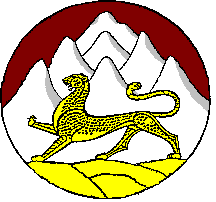 